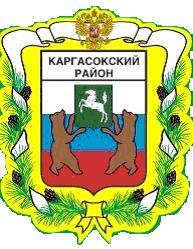 МУНИЦИПАЛЬНОЕ ОБРАЗОВАНИЕ «Каргасокский район»ТОМСКАЯ ОБЛАСТЬДУМА КАРГАСОКСКОГО РАЙОНАНа основании ст. 14-1 Закона Томской области от 11.09.2007 №198-ОЗ «О муниципальной службе в Томской области», в целях реализации Федерального закона от 25.12.2008г. № 273-ФЗ «О противодействии коррупции», Дума Каргасокского района РЕШИЛА:1. Утвердить Перечень должностей муниципальной службы в органах местного самоуправления муниципального образования «Каргасокский район», при поступлении на которые граждане и при замещении которых муниципальные служащие обязаны представлять сведения о своих доходах, об имуществе и обязательствах имущественного характера, а также сведения о доходах, об имуществе и обязательствах имущественного характера своих супруги (супруга) и несовершеннолетних детей согласно приложению к настоящему решению.2. Установить, что должностями муниципальной службы в органах местного самоуправления муниципального образования «Каргасокский район», замещение которых предполагает наложение на граждан ограничений и запретов, предусмотренных частью 4 статьи 14 Федерального закона от 02.03.2007 №25-ФЗ «О муниципальной службе в Российской Федерации», частями 1, 2 - 4 статьи 12 Федерального закона от 25.12.2008 №273-ФЗ «О противодействии коррупции», являются должности муниципальной службы, включенные в Перечень, утвержденный в соответствии с пунктом 1 настоящего решения.3. Признать утратившими силу следующие решения Думы Каргасокского района:- от 17.04.2013 №201 «Об утверждении Перечня муниципальных должностей и должностей муниципальной службы в органах местного самоуправления муниципального образования «Каргасокский район», при поступлении на которые граждане обязаны представлять сведения о своих доходах, об имуществе и обязательствах имущественного характера, а также о доходах, об имуществе и обязательствах имущественного характера своих супруги (супруга) и несовершеннолетних детей»;- от 17.04.2013 №202 «Об утверждении Перечня муниципальных должностей и должностей муниципальной службы в органах местного самоуправления муниципального образования «Каргасокский район», при замещении которых муниципальные служащие обязаны представлять сведения о своих доходах, об имуществе и обязательствах имущественного характера, а также сведения доходах, об имуществе и обязательствах имущественного характера своих супруги (супруга) и несовершеннолетних детей»;- от 18.12.2013 №250 «О внесении изменений в решение Думы Каргасокского района от 17.04.2013 г. № 202 «Об утверждении Перечня муниципальных должностей и должностей муниципальной службы в органах местного самоуправления муниципального образования «Каргасокский район», при замещении которых муниципальные служащие обязаны представлять сведения о своих доходах, расходах, об имуществе и обязательствах имущественного характера, а также сведения доходах, расходах, об имуществе и обязательствах имущественного характера своих супруги (супруга) и несовершеннолетних детей»;- от 23.04.2014 №280 «О внесении дополнений в решение Думы Каргасокского района от 17.04.2013 г. № 202 «Об утверждении Перечня муниципальных должностей и должностей муниципальной службы в органах местного самоуправления муниципального образования «Каргасокский район», при замещении которых муниципальные служащие обязаны представлять сведения о своих доходах, об имуществе и обязательствах имущественного характера, а также сведения о доходах, об имуществе и обязательствах имущественного характера своих супруги (супруга) и несовершеннолетних детей».4. Официально опубликовать настоящее решение в установленном порядке.5. Контроль за исполнением настоящего решения возложить на правовой комитет Думы Каргасокского района.Председатель ДумыКаргасокского района                                                                                            В.В. БрагинГлава Каргасокского района                                                                                  А.П. АщеуловУтвержденрешением ДумыКаргасокского районаот 20.12.2017 № 147ПриложениеПереченьдолжностей муниципальной службы в органах местного самоуправления муниципального образования «Каргасокский район», при поступлении на которые граждане и при замещении которых муниципальные служащие обязаны представлять сведения о своих доходах, об имуществе и обязательствах имущественного характера, а также сведения о доходах, об имуществе и обязательствах имущественного характера своих супруги (супруга) и несовершеннолетних детей1. Первый заместитель Главы Каргасокского района.2. Заместитель Главы Каргасокского района.3. Руководитель (начальник) управления (отдела) Администрации Каргасокского района.4. Заместитель руководителя (начальника) управления (отдела) Администрации Каргасокского района.5. Инспектор контрольно-счетного органа.6. Главный специалист.7. Помощник лица, замещающего муниципальную должность.8. Ведущий специалист.9. Специалист 1-й категории.10. Специалист 2-й категории.11. Специалист.РЕШЕНИЕРЕШЕНИЕРЕШЕНИЕРЕШЕНИЕ20.12.2017№ 147с. Каргасокс. Каргасокс. КаргасокОб утверждении Перечня должностей муниципальной службы в органах местного самоуправления муниципального образования «Каргасокский район», при поступлении на которые граждане и при замещении которых муниципальные служащие обязаны представлять сведения о своих доходах, об имуществе и обязательствах имущественного характера, а также сведения о доходах, об имуществе и обязательствах имущественного характера своих супруги (супруга) и несовершеннолетних детей, признании утратившими силу некоторых решений Думы Каргасокского районаОб утверждении Перечня должностей муниципальной службы в органах местного самоуправления муниципального образования «Каргасокский район», при поступлении на которые граждане и при замещении которых муниципальные служащие обязаны представлять сведения о своих доходах, об имуществе и обязательствах имущественного характера, а также сведения о доходах, об имуществе и обязательствах имущественного характера своих супруги (супруга) и несовершеннолетних детей, признании утратившими силу некоторых решений Думы Каргасокского района